ส่วนราชการ สำนักงานเขตธนบุรี (ฝ่ายการคลัง โทร.0 2465 0025 ต่อ 5631 โทรสาร0 2465 6367)ที่ กท 5508/	                                วันที่          เมษายน  2567เรื่อง  รายงานผลการใช้จ่ายงบประมาณปีงบประมาณ พ.ศ. 2567 รอบเดือนตุลาคม 2566 ถึงเดือนมีนาคม 2567เรียน   ผู้อำนวยการเขตธนบุรี		ตามคู่มือการประเมินคุณธรรมและความโปร่งใสในการดำเนินงานของหน่วยงานภาครัฐ (ITA) ตัวชี้วัดย่อยที่ 9.3 การบริหารงบประมาณ ข้อ O13 ให้รายงานผลการใช้จ่ายงบประมาณรอบ 6 เดือนแรกของปีงบประมาณ พ.ศ. 2567 ให้ผู้อำนวยการเขตทราบ นั้น ฝ่ายการคลัง ขอรายงานผลการใช้จ่ายงบประมาณตั้งแต่เดือนตุลาคม 2566 ถึงเดือนมีนาคม 2567 รวมถึงปัญหาอุปสรรคจากการดำเนินงานตามรายละเอียด ดังนี้ผลการใช้จ่ายงบประมาณรอบ 6 เดือน (เดือนตุลาคม 2566 ถึงเดือนมีนาคม 2567)		ปัญหาอุปสรรคจากการใช้จ่ายงบประมาณ		- การก่อหนี้งบลงทุน(ค่าครุภัณฑ์) รายการเครื่องดับเพลิงหาบหาม ขนาด 55 แรงม้า พร้อมอุปกรณ์ 11 เครื่อง ดำเนินการได้ช้าเนื่องจากประสบปัญหาในการจัดทำ TOR และราคากลาง 		จึงเรียนมาเพื่อโปรดทราบ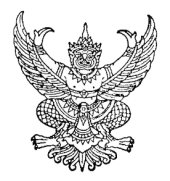 งบประมาณรายจ่ายประจำปีงบประมาณ พ.ศ. 2567ผลการใช้จ่ายงบประมาณผลการใช้จ่ายงบประมาณเป้าหมายการใช้จ่ายงบประมาณรายจ่ายประจำปีงบประมาณ พ.ศ. 2567จำนวนเงิน (บาท)ร้อยละร้อยละ435,185,580.00168,070,679.0638.6235